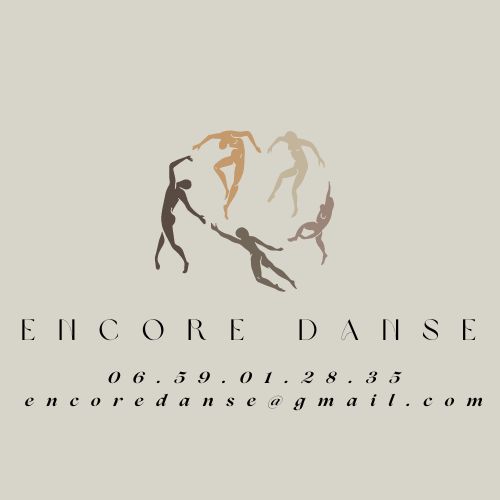 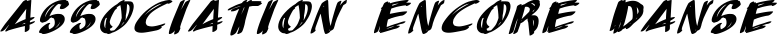 L’association Encore Danse offre aux collégiens la possibilité de découvrir et d'expérimenter les univers de la danse, de se familiariser avec différentes pratiques et d'enrichir ainsi leurs expériences. Ouverte à tous l’association propose des temps de pratique courts et des temps d'immersion plus longs. Elle permettra de croiser les regards artistiques en invitant différents chorégraphes et danseurs professionnels.Calendrier des ateliers et stagesDécembre : intervention de Bobie MFOUMOU (Hip-Hop et danse contemporaine). 1 atelier pause méridienne Janvier : intervention d’Auguste BIENVENUE (danse contemporaine). 1 atelier pause méridienneFévrier : intervention de Mathilde RADER (danse contemporaine). 1 atelier pause méridienneMars : intervention de Carine DESSET (danse improvisation). 1 atelier pause méridienneAvril : Stage 2 jours vacances de Printemps, Mégisserie :            Compagnie Les Suzanne (danse contemporaine)            ou Mathilde RADER (danse contemporaine)Mai : Stage 2 jours week-end de Pentecôte, Salle Capitole Rochechouart : Compagnie Sous la Peau Brumachon (danse contemporaine)Informations & Renseignements auprès de Mme Sandrine Marypar téléphone : 06.59.01.28.35par mail : encoredanse@gmail.com--------------------------------BULLETIN D’ADHESION 2022 - 2023 à l’Association ENCORE DANSE---------------------------------La cotisation est fixée à 10€ pour l’année 2022-2023. Règlement en espèces ou par chèque à l’ordre de « Association Encore Danse »Coupon et versement à donner à Mme Mary (secrétariat du collège) ou M. ChaminadeJe soussigné M./Mme ………………………………………………………………………………………………………………..Responsable légal deNom : …………………………………………………………………………………………………..Prénom :……………………………………………………………………………………………….Date de naissance :……………………………………………………………………………….Adresse :……………………………………………………………………………………………………………………………………………………………………………………………………………………………………………………………………………………….……Contact téléphone :………………………………………………………………………………………………………………..……Contact mail :………………………………………………………………………………………………………………………………Signature du responsable légal